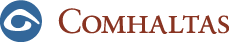 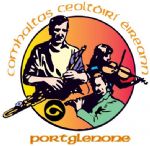 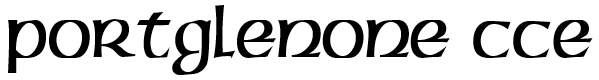 IARRATAS BALLRAÍOCHTA		MEMBERSHIP APPLICATION FORMBliain Bhallraíochta / Membership Year 2021-2022Craobh/BRANCH: PORTGLENONE CCE	Contae/COUNTY: ANTRIMFacebook: https://www.facebook.com/groups/39535374949/	Twitter: https://twitter.com/PortglenoneCCE	       Website: www.portglenonecce.org.ukAinm an Bhaill/Member’s Name(s)InstrumentT/Fl/F/B/S/AYears Playing InstrumentDáta breithe/DOBTáillie/FEET – Tin Whistle : Fl – Flute : F – Fiddle : B – Banjo : S – Singing : A - AccordionT – Tin Whistle : Fl – Flute : F – Fiddle : B – Banjo : S – Singing : A - AccordionT – Tin Whistle : Fl – Flute : F – Fiddle : B – Banjo : S – Singing : A - AccordionIomlán/Total: